Question 1: Which of the following derivative instruments has a zero value when it’s first agreed to? (a) Long futures contract.(b) Out-of-the money European-style long call option.(c) At-the-money European-style long call option.(d) In-the-money European-style long call option.(e) At-the-money American-style long put option.Question 2: Which of the following derivative instrument positions require an initial deposit into a margin account? (a) Long futures contract.(b) Out-of-the money European-style long call option.(c) At-the-money European-style long call option.(d) In-the-money European-style long call option.(e) At-the-money American-style long put option.Question 3: Which of the following derivative instrument positions could you exercise before maturity? (a) Long futures contract.(b) Out-of-the money European-style long call option.(c) At-the-money European-style long call option.(d) In-the-money European-style long call option.(e) At-the-money American-style long put option.Question 4: Which of the following types of call or put options CANNOT be exactly priced using the Black-Scholes equation?(a) European-style call or put options on non-dividend-paying paying stocks.(b) European-style call or put options on dividend-paying paying stocks.(c) American-style call or put options on non-dividend-paying paying stocks.(d) American-style call or put options on dividend-paying paying stocks.(e) The Black-Scholes equation gives an exact price for all of the above types of options.Question 1 (total of 8 marks): A stock index is expected to pay a continuously compounded dividend yield 4% pa for the foreseeable future. The index is currently at 5,000 points, the continuously compounded total required return is 9% p.a and its standard deviation of returns is 30% p.a.. An investor has just taken a long position in an 8-month call option contract on the index with a strike price of 5,100. Compute the call option price in index points using the Black-Scholes model.Question 1a (3 marks): Calculate . Question 1b (1 mark): Calculate .Question 1c (1 mark): Calculate  using the tables in the back of this exam paper.Question 1d (1 mark): Calculate  using the tables in the back of this exam paper.Question 1e (2 marks): Calculate the call option price in index points.Question 2 (8 marks): The below table summarises the borrowing costs confronting two companies. Suppose Firm A wants to borrow at a floating rate and Firm B wishes to borrow fixed. Design an intermediated swap that provides a bank with a spread of 30 basis points p.a., and gives the remaining swap benefits to firm A only. Use a clearly labelled diagram to summarise the terms of the arrangement. Question 4 (total of 8 marks): Consider a 6 month European call option with a strike price of $5, written on a dividend paying stock currently trading at $5.50. The dividend is paid annually and the next dividend is expected to be $0.30, paid in 3 months. The risk-free interest rate is 5% p.a. continuously compounded and the standard deviation of the stock’s returns is 40% p.a..Calculate the option price now (t=0) using either the no-arbitrage approach or the risk-neutral approach with a two-step binomial tree with 3 months per step. Remember that the option is European so it cannot be exercised before maturity. There are formulas on the formula sheet to help. You may wish to use the binomial tree below to work out the answer.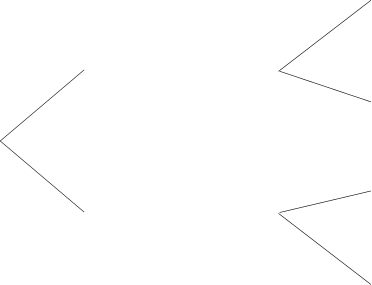 Question 5 (total of 8 marks): Suppose a stock currently trades at $100. The stock’s semi-annual dividend is expected to be $6, paid in 3 months from now. Assume a 10% continuously compounded risk-free rate.Question 5a (3 marks): Calculate the futures price of a 6-month futures contract on this stock, as implied by the above information.Question 5b (5 marks): If the fair futures price that you calculated above suddenly changed to $105 but all else was unchanged and there was no news about the company, then explain how you could conduct a risk-free arbitrage. Assume that the future is mis-priced. You're best able to show the steps using an arbitrage table. Hint: Construct the arbitrage table by having some position in the physical mispriced future above and an offsetting position in a synthetic future. The synthetic future can be constructed using stocks and bonds.Formulas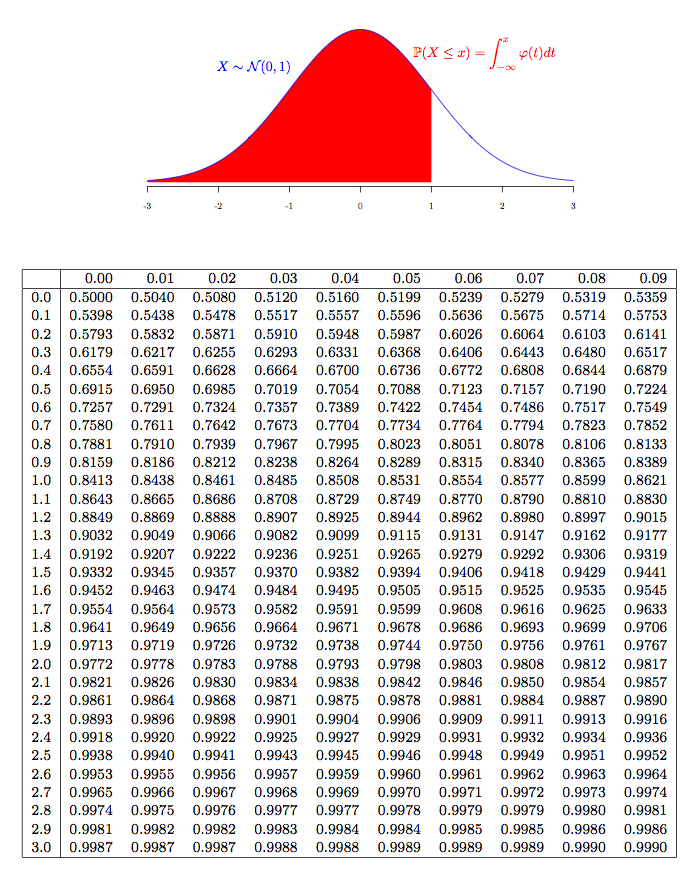 